Max MustermannMusterstraße 3807384 MusterstadtMusterunternehmenFrau Gisela MüllerMusterstraße 1589321 MusterstadtMusterstadt, 1. April 2023Bewerbung als Verkäufer im EinzelhandelSehr geehrte Frau Maier,mit großer Freude habe ich in der Stellenanzeige gelesen, dass Sie eine Ergänzung für Ihr Team suchen. Sie gewinnen mit mir einen Teamplayer, der mit anpackt und gerne mit Menschen arbeitet. Durch meine jahrelange Arbeit im Gastronomiebereich habe ich bereits Erfahrung im Umgang mit Kunden. Deshalb bin ich genau der richtige Kandidat für den Job als Verkäufer/in. Auch die neuen Herausforderungen und Aufgaben sind für mich kein Problem. Ich mag es, dass im Kontakt mit Kunden kein Tag wie der vorherige ist. Zudem möchte ich über mich hinauswachsen und neue Tätigkeiten erlernen. Außerdem ist der Verkauf im Einzelhandel das richtige für mich, da ich schon immer eine große Leidenschaft für Mode habe. Bereits als Kind wollte ich immer die neusten Modezeitschriften lesen, woran sich bis heute nichts geändert hat. Ich bleibe immer auf dem neusten Stand der Mode. Das bedeutet, dass ich die Kunden perfekt beraten kann.In Zusammenarbeit mit Ihnen und Ihrem Team möchte ich mich um die Kunden im Laden und an der Kasse kümmern und ihnen mit Rat und Tat zur Seite stehen. Ich freue mich darauf, Ihrem Unternehmen ab dem [Datum] zur Verfügung zu stehen und Sie mit vollem Einsatz zu unterstützen.Bei Fragen stehe ich Ihnen jederzeit gerne zur Verfügung. Sie können mich jederzeit unter [Telefonnummer] erreichen.Ich freue mich auf ein persönliches Gespräch mit Ihnen.Mit freundlichen Grüßen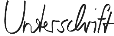 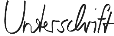 Max Mustermann